EQUIPMENT CATALOGUECompany NameHead of Defence Business	:	Company Profile:6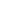 EQUIPMENT CATALOGUEName of the equipmentProduct Description ( 50 words)This is dummy Text. This is dummy Text. This is dummy Text. This is dummy Text.This is dummy Text. This is dummy Text. This is dummy Text. This is dummy Text.This is dummy Text. This is dummy Text. This is dummy Text. This is dummy Text.This is dummy Text. This is dummy Text. This is dummy Text. This is dummy Text.This is dummy Text. This is dummy Text. This is dummy Text. This is dummy Text.This is dummy Text. This is dummy Text. This is dummy Text. This is dummy Text.This is dummy Text. This is dummy Text. This is dummy Text. This is dummy Text.Characteristics of Equipment (Capability & Physical Characteristics in bullet points)ABCDEFContact Person:	NameDesignationT:F:E:M: E:Address:    Line 1:    Line 1Line 2Website:Telephone:Fax:Mobile:Email: